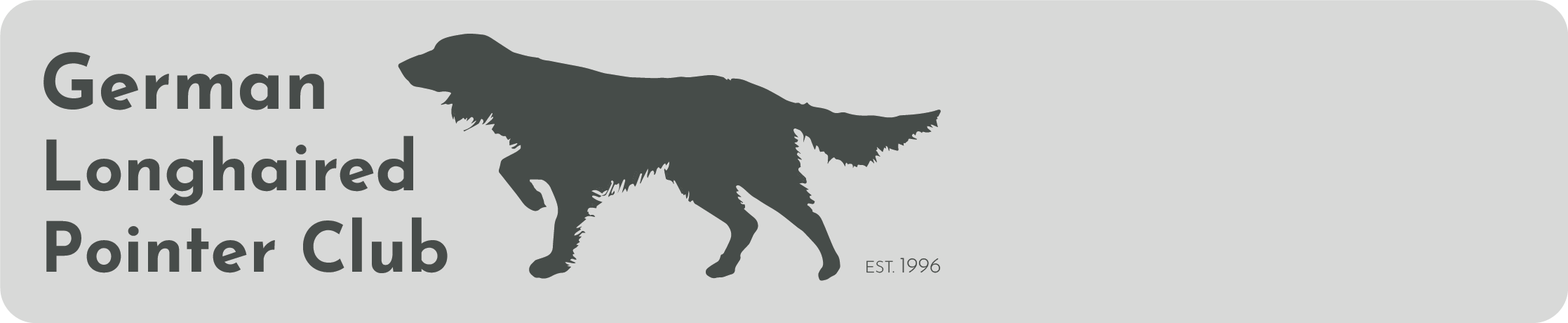 CLUB RULES1)	NAME	The Club shall be called "The German Longhaired Pointer Club", hereafter referred to as the "The Club".2)	OBJECTSThe objects shall be to promote, improve and maintain the German Longhaired Pointer as a working gundog.3)	OFFICERS, COMMITTEE & MEMBERS		a)	The Club may have a Patron who shall remain in continuing office.The Club may have a President who shall remain in office for 3 years but is eligible for re-election.	c)	The Club shall have the following Executive officers:Honorary Secretary, Honorary Show Secretary and Honorary Treasurer each remaining in office for three years but being eligible for re-election. Each may be changed by a two-thirds majority vote of those present and voting at an Annual General Meeting or Special General Meeting.  A Committee of 6 members.  There shall be an unlimited number of members, associate members, and honorary life members.4)	MANAGEMENT OF THE CLUBThe affairs of the Club shall be managed by a Committee consisting of six members each of whom shall retire annually but are eligible for re-election and who shall be elected by ballot prior to the Annual General Meeting. The members of the Committee shall hold office for one year. But shall be elected individually. In addition, the President (without vote) and the Executive Officers shall be members of the Committee.b)	The Committee shall elect from its members a Chairman and a Vice-Chairman to serve annually for the duration of the Committee, and until their successors are appointed.c)	Only the Honorary Secretary, the Honorary Show Secretary, the Honorary Treasurer and the six elected Committee members shall have full voting rights. The Chairman shall have a casting vote.d)	The Committee may appoint any qualified person to fill honorary posts, such as Veterinary Surgeons and have power to co-opt any member and shall ensure that all interests of the Club are represented.  Those co-opted shall only hold office until the General Meeting of the Club, at which an election of Officers and Committee takes place.	e)	Meetings of the Committee shall be as often as deemed necessary.	f)	Five members shall form a quorum.g)	In order that the business of the Club shall proceed smoothly, the Honorary Secretary when necessary, and after consultation with either the Chairman or in his/her absence the Vice-Chairman, shall be authorised to make decisions which accord with the policy of the Club.  Such decisions shall be reported to the following meeting of the Committee.h)	No person whilst an undischarged bankrupt may serve on the Committee 		or hold any other office or appointment within the Club. A member of the Club is only eligible for election to the Committee of the Club, having been a fully paid-up member of the Club for a full calendar year and who has not misconducted himself in any way in connection with dogs, dog shows, trials, or tests or in any way acted in opposition to the fundamental principles upon which the Club has been established, or in any manner which would make it undesirable that he/she should serve on the Committee.  Should any member be absent from two consecutive meetings, he/she is not eligible to serve on the Committee unless the reason for absence is approved by the Committee.  Except in the case of a retiring member of the Committee seeking re-election, nomination for membership of the Committee shall be duly proposed and seconded by two fully paid-up members and shall be in the hands of the Honorary Secretary 28 days before the day of the Annual General Meeting.  The proposer must state that his/her nominee is willing to serve. The nominee must signify his/her willingness to serve in person at the A.G.M. 5)	ELECTION OF MEMBERSa)	Candidates for membership of the Club shall be proposed by one existing fully paid-up member, seconded by another and elected by the Committee at one of its meetings. Each member of a joint membership must be individually elected by the Committee.  The names of the elected members shall be recorded in the Minutes.  Any cessation of such joint association will nullify the joint membership and a new application must be made by each person for a full or associate membership.The Club must maintain an up-to-date list of members’ names and their addresses and make the list of names available for inspection if so requested by the members of the Club or by the Kennel Club. c)	HONORARY LIFE MEMBERS On the recommendation of the Committee, members may at an Annual General Meeting elect as Honorary Life Members of the Club any person considered to qualify for that distinction.d)	RESIGNATION OF MEMBERS Any member wishing to resign must give notice of their intention to the Honorary Secretary on or before 15th September, otherwise he/she may be liable for his/her subscription for the following year. Any person upon ceasing to be a Club Member shall forfeit all rights to any claim on the Club, its property and funds, nor shall he/she be entitled to have any part of his/her annual subscription for the current year refunded.e)	RE-ELECTION OF MEMBERS A member who resigns or otherwise allows his/her membership to lapse and wishes to rejoin the Club must apply for membership as in Rule 5 (a).f)	EXPULSION OF MEMBERS Any member who shall be disqualified under Kennel Club Rule A11.j. (5) and/or Kennel Club Rule A11.j. (9) shall ipso facto cease to be a Member of the Club.  If the conduct of any member shall, in the opinion of the Committee of the Club be injurious or likely to be injurious to the character or interests of the Club, the Committee of the Club may, at a meeting the notice convening which includes as an object the consideration of the conduct of the Member, determine that a Special General Meeting of the Club shall be called for the purpose of passing a resolution to expel him/her. Notice of the Special General Meeting shall be sent to the accused Member, giving particulars of the complaint and advising the place, date and hour of the Meeting so that he/she may attend and offer an explanation.  If at the Meeting, a resolution to expel is passed by a two thirds majority of the Members present and voting, his/her name shall forthwith be erased from the list of Members, and he/she shall thereupon cease for all purposes to be a Member of the Club except that he/she may, within two calendar months from the date of such a Meeting, appeal to the Kennel Club upon and subject to such conditions as the Kennel Club may impose.g)	The Committee reserves the right to refuse any application for membership without giving a reason.6)	CLUB PROPERTYThe property of the Club shall be vested in the Committee. In the event of the Club ceasing to exist, a final General Meeting shall be called to decide the disposal of the Club's assets and to meet any Club liabilities.7)	CLUB ACCOUNTSThe Honorary Treasurer shall pay all monies belonging to the Club into a Club Account which shall be operated by two of the following:		Chairman of the Committee		Honorary Treasurer		Honorary SecretaryThe Honorary Treasurer shall keep a record of all monies received or paid by the Club. The accounts shall be audited by an auditor appointed for that purpose at the Annual General Meeting, and a Statement of Accounts circulated to all Club members prior to the subsequent Annual General Meeting together with the Annual General Meeting Agenda. Each officer incurring expenses shall keep a detailed record in a manner prescribed by the Committee. In the event that the Club is wound up or ceases to exist, a final statement of audited accounts with a record of disposal of property of the Club shall be forwarded to the Kennel Club within 6 months of such event.  The responsibility for ensuring this is done lies with the officers named as being on the Committee as recorded on the last return to the Kennel Club.  Certification of accounts will be carried out by one qualified Accountant or two unqualified individuals with accountancy experience, independent of the committee.  The certified accounts will be made available on request to members fourteen days prior to the AGM.8)	SUBSCRIPTIONS		The annual subscription for all categories of Members, shall be such amount as agreed by members in General Meeting and notified to the Kennel Club.The annual subscription payable on the 1st of October, shall be in accordance with the following categories:a)	SINGLE FULL MEMBERSHIP - Must own or have owned a German Longhaired Pointer and will be entitled to one vote and will receive all benefits and publications.b)	JOINT FULL MEMBERSHIP - Two adults at one address who own or have owned a German Longhaired Pointer and will be entitled to two votes and will receive all benefits and one copy of all publications.	c)	ASSOCIATE MEMBERSHIP - For people who do not own a GermanLonghaired Pointer. Will be able to participate in German Longhaired Pointer Club activities but ineligible for Committee membership and may not vote.d)	OVERSEAS MEMBERSHIP - Ineligible for Committee Membership and may not vote.e)	VOTING RIGHTS - Each full member shall be entitled to vote after 12 months membership.f)	No member whose subscription is unpaid is entitled to any privileges of Membership and if the Member shall fail to pay outstanding subscriptions by 1st April his/her name shall be automatically erased from the register.  Acceptance back on the register will be dependent upon a new application in accordance with Rule 5(a) and payment of back arrears. 9)	FINANCIAL YEAR/ANNUAL GENERAL MEETINGThe financial year of the Club shall be from 1st of October to the last day of the following September. The Annual General Meeting shall be held before the end of May following.10)	ANNUAL GENERAL MEETINGSA General Meeting shall be called before the end of May each year, for the following purposes:	a)	To receive the Report of the Committee and Statement of Accounts.b)	To elect Officers and Committee as required and to declare the results of ballots for Executive posts and Committee membership.	c)	To appoint the Auditors.d)	To appoint members to Honorary posts upon recommendation of the Committee.e)	To discuss Resolutions, except those concerning Rules of the Club and the Agenda, of which twenty-eight days’ notice, has been given to the Honorary Secretary. Such resolutions must be signed by either:		(i)	Two fully paid-up members of the Club or		(ii)	The Club Honorary Secretary on behalf of the Committee.No business shall be transacted at an Annual General Meeting unless notice thereof appears on the Agenda, with the exception of routine matters, which, in the opinion of the Chairman, is urgent.  12 Members shall form a quorum.11)	NOTICE OF GENERAL MEETINGS Not less than forty-two days’ notice of a General Meeting shall be given to members. The Agenda of any such Meeting shall be sent to all members not less than fourteen days prior to the date of the Meeting.12)	CHAIRMAN OF GENERAL MEETINGThe President shall normally be Chairman of any General Meeting, but in his/her absence the Meeting shall elect a Chairman from those present. 13)	SPECIAL GENERAL MEETINGA Special General Meeting shall be summoned by the Honorary Secretary if 10% of the Membership or 40 members send a signed request stating the subject to be discussed. The Meeting shall be summoned as soon as possible, and not later than two months after the receipt of the request. No business shall be discussed at this meeting other than that for which it is called. The Committee of the Club is also empowered to call a Special General Meeting.  12 Members shall form a quorum.14)	ALTERATIONS TO THE RULEAny Resolutions for alteration to the rules of the Club must be proposed and seconded by two fully paid-up members and must be in the hands of the Honorary Secretary by 1st January so that the proposed changes can be considered by the Committee. Such rules may not be altered except by a two thirds majority vote of those present at an Annual General Meeting of the Club, the Notice of which included details of the proposal to alter the Rules.  Voting shall be by a ballot if requested or found necessary.  Such alterations may not be brought into force until the Kennel Club has been advised and has given its approval of the alterations.15)	ANNUAL RETURNS TO THE KENNEL CLUBThe Officers acknowledge that during the month of January each year Maintenance of Title fee will be forwarded to the Kennel Club by the Secretary for continuance of Registration and that by 31st July each year, other returns, as stipulated in Kennel Club Regulations for Registration and Maintenance of Title of Societies and Breed Councils and the Affiliation of Agricultural Societies and Municipal Authorities will be forwarded to the Kennel Club.  The Officers also acknowledge their duty to inform the Kennel Club of any changes of the Honorary Secretary, which may occur during the course of the year.16)	KENNEL CLUB FINAL COURT OF APPEAL  The Kennel Club shall be the final authority for interpreting the rules and regulations of the German Longhaired Pointer Club and in all cases relative to canine or Club matters.17)	RULESEvery member, upon being elected shall be sent a copy of the Rules and the Code of Ethics. 